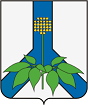 ГЛАВА ДАЛЬНЕРЕЧЕНСКОГО МУНИЦИПАЛЬНОГО РАЙОНА    ПОСТАНОВЛЕНИЕ   "24" июня 2024 года                        г.  Дальнереченск                                                 № 17 -пгОб отмене режима повышенной готовности на территории Дальнереченского муниципального районаВ соответствии с Федеральным законом от 21.12.1994 № 68-ФЗ "О защите населения и территории от чрезвычайной ситуации природного и техногенного характера", постановлением Правительства Российской Федерации от 30 декабря 2003 года № 794 «О единой государственной системе предупреждения и ликвидации чрезвычайных ситуаций», Федеральным законом от 06.10.2003 № 131-ФЗ "Об общих принципах организации местного самоуправления в Российской Федерации",  в связи с ухудшением паводковой обстановки и  введением  на территории Дальнереченского муниципального района режима «Чрезвычайная ситуация» муниципального характера постановлением главы Дальнереченского муниципального района от 24.06.2024 №16-пг «О введении  режима функционирования «Чрезвычайная ситуация» для органов управления и сил Дальнереченского районного звена Приморской территориальной подсистемы РСЧС», руководствуясь Уставом Дальнереченского муниципального района, глава Дальнереченского муниципального районаПОСТАНОВЛЯЕТ:1.  Отменить с 19:00 часов 24 июня 2024 года режим «Повышенная готовность», установленный на территории Дальнереченского муниципального района с 18:00 часов 17 июня  2024 года постановлением главы Дальнереченского муниципального района «О переводе Дальнереченского районного звена краевой подсистемы РСЧС в режим Повышенной готовности» №15-пг от 17.06.2024.2. Отделу по работе с территориями и делопроизводству администрации Дальнереченского муниципального района (Пенкина) разместить настоящее постановление на официальном сайте администрации Дальнереченского муниципального района в информационно-телекоммуникационной сети "Интернет".3.  Контроль за исполнением постановления оставляю за собой.4. Настоящее постановление вступает в силу со дня его принятия.Глава Дальнереченского муниципального района                                                  В.С. Дернов